Меню приготавливаемых блюд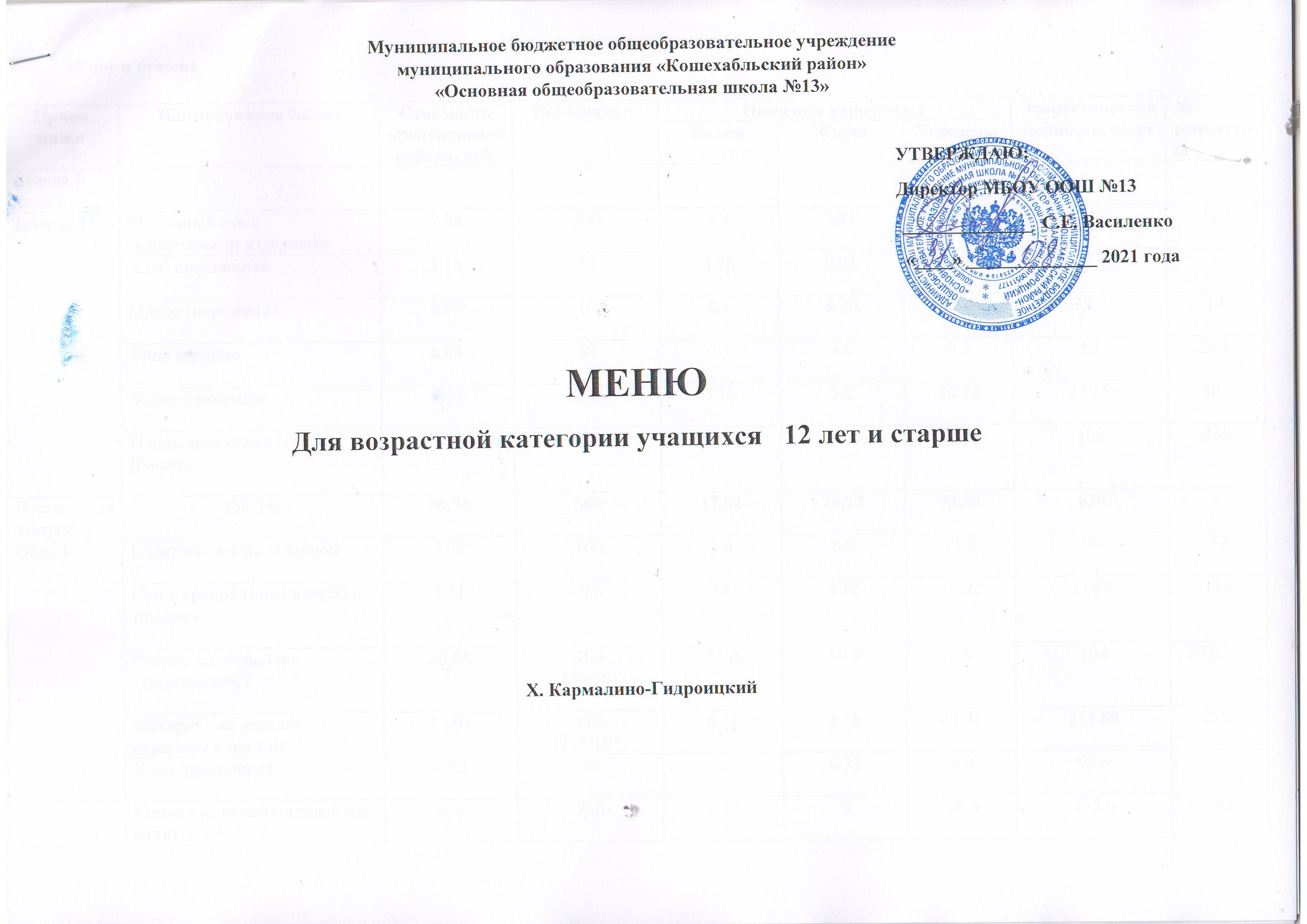 Возрастная категория: 12 лет и старшеПримечание. 235* Шницель рыбный (из минтая) натуральный (с маслом) - используется филе. 267* Шницель натуральный рубленный (из говядины с маслом) – используется котлетное мясо. Возрастная категория: 12 лет и старшеПримечание. 246* Гуляш из отварной говядины - используется котлетное мясо. 301*  Кнели из кур с рисом (с маслом) – используется филе.Прием пищиНаименование блюдаСтоимость продуктового набора, руб.Вес блюда, гПищевые вещества, гПищевые вещества, гПищевые вещества, гЭнергетическая ценность, ккал№ рецептурыПрием пищиНаименование блюдаСтоимость продуктового набора, руб.Вес блюда, гБелкиЖирыУглеводыЭнергетическая ценность, ккал№ рецептурыНеделя 1День 1Завтрак 1Молочный суп с макаронными изделиями 7.882003.43.8116.56114.2120Завтрак 1Хлеб пшеничный 3.15503.780.4125.03117-Завтрак 1Масло (порциями)6.03100.18.200.1075.014Завтрак 1Яйца вареные 6.04405.14.60.363209Завтрак 1Какао с молоком 8.272003.763.226.74150.8382Завтрак 1Плоды или ягоды свежие (банан) 7.371001.5023.6100338Итого за завтрак(58.39)38.7460017.6420.2292.33620-Обед 1Салат из свеклы отварной 5.771001.66.011.010452Обед 1Суп с крупой (пшеничной) и томатом 2.512002.54.1215.92110.8116Обед 1Печень (говяжья) по-строгановски г25.88100(50/50)13.610.53.8164255/332Обед 1Макаронные изделия отварные с маслом 12.07185(175/10*)6.318.3842.71271.88203Обед 1Хлеб пшеничный 2.52402.70.3320.0293.6-Компот из свежих плодов (из слив) 4.62000.32028.6115.6342Итого за обед(65.00)53.3582527.0329.33122.05859.88-Полдник 1Молоко кипяченое 11.42005.86.69.9122385Полдник 1Булочка «Веснушка» 3.11503.83.128.2156429/405Полдник 1Плоды или ягоды свежие (яблоко) 7.971000.4012.652338Итого за полдник(22.75)22.4835010.09.750.7330-Итого за 1 день58.39+65.00+22.75=146.14114.57177554.6759.25265.081809.88Завтрак 2Каша вязкая молочная из гречневой крупы (с маслом)16.58210(200/10)9.212.445.1329173Завтрак 2Хлеб ржаной 1.61351.950.3917.0879.56-Завтрак 2Сыр адыгейский порционный 16.02305.74.80.4567.8-Завтрак 2Чай с сахаром 1.23215(200/15)0.1015.060376Завтрак 2Плоды или ягоды свежие (яблоко) 7.971000.4012.652338Итого за завтрак(58.39)43.4159017.3517.5990.23588.36-Обед 2Икра кабачковая 13.241001.44.88.58373Обед 2Суп картофельный с бобовыми (с фасолью) 5.162505.185.3523.6163.25102Обед 2Птица (курица) отварная (с маслом) 28.0480(75/5)17.5215.051.33210.75288Обед 2Картофель отварной 12.621753.5425.02165.55310Обед 2Хлеб ржаной 1.61351.950.3917.0879.56-Обед 2Кисель из яблок сушеных 5.252000.4039.36159354Итого за обед(65.00)65.9284029.9529.59114.89861.11-Полдник 2Молоко кипяченое11.42005.86.69.9122385Полдник 2Сдоба обыкновенная 3.585042.627.1148421Полдник 2Плоды или ягоды свежие (яблоко) 7.971000.4012.652338Итого за полдник(22.75)22.6935010.29.249.6322-Итого за 2 день58.39+65.00+22.75=146.14132.02178057.556.38254.721771.47Завтрак 3Суп молочный с крупой (с хлопьями овсяными «Геркулес») 7.762004.064.4614.74115.4121Завтрак 3Хлеб пшеничный 3.15503.780.4125.03117-Завтрак 3Масло (порциями)6.03100.18.200.1075.014Завтрак 3Яйца вареные 6.04405.14.60.363209Завтрак 3Какао с молоком 7.441803.382.8824.06135.72382Завтрак 3Плоды или ягоды свежие (банан) 7.371001.5023.6100338Итогоза завтрак(58.39)37.7958017.9220.5587.83606.12-Обед 3Винегрет овощной 9.061001.42.68.66367Обед 3Суп картофельный с бобовыми (с чечевицей) 9.462005.54.2620.86143.8102Обед 3Шницель рыбный (из минтая) натуральный (с маслом) 31.02105(100/5)15.5515.57.95232.5235*Обед 3Каша рассыпчатая (из пшена с маслом) 9.48160(150/10)6.810.241.3284171Обед 3Хлеб ржаной 1.61351.950.3917.0879.56-Обед 3Компот из смеси сухофруктов 2.592000.08021.8287.6349ИтогоЗа обед(65.00)63.2280031.2832.95117.61890.46-Полдник 3Молоко кипяченое 11.42005.86.69.9122385Полдник 3Булочка российская3.18604.35.136.4209430/405Полдник 3Плоды или ягоды свежие (яблоко) 7.971000.4012.652338Итогоза полдник(22.75)22.2936010.511.758.9383-Итого за 3 день58.39+65.00+22.75=146.14123.3174059.765.2264.341879.58Завтрак 4Каша вязкая молочная из риса и пшена (с маслом)13.69210(200/10)6.112.135273175Завтрак 4Хлеб ржаной 1.61351.950.3917.0879.56-Завтрак 4Сыр адыгейский порционный 16.02305.74.80.4567.8-Завтрак 4Какао с молоком 8.272003.763.226.74150.8382Завтрак 4Плоды или ягоды свежие (яблоко) 7.971000.4012.652338Итогоза завтрак(58.39)47.5657517.9120.4991.87623.16-Обед 4Икра морковная 8.28751.585.110.3593.7575Обед 4Суп-лапша домашняя 2.162502.585.5513.4113.75113/114Обед 4Щницель натуральный рубленный  (из говядины с маслом) 36.06105(100/5)17.1816.6310.17259.5267*Обед 4Картофель в молоке 11.11503.754.0521.69138.15311Обед 4Хлеб пшеничный 2.52402.70.3320.0293.6-Обед 4Кисель из яблок сушеных 5.252000.4039.36159354Итогоза обед(65.00)65.3782028.1931.66114.99857.75-Полдник 4Кефир (2.5 %) 10.32005.85.08.0110386Полдник 4Булочка «Осенняя» 3.02604.26.332.7204433/405Полдник 4Плоды или ягоды свежие (яблоко) 7.971000.4012.652338Итогоза полдник(22.75)21.2936010.411.353.3366-Итого за 4 день58.39+65.00+22.75=146.14134.22175556.563.45260.161846.91Завтрак 5Каша вязкая молочная из пшеничной крупы (с маслом)12.57190(180/10)7.7511.0842.4300173Завтрак 5Хлеб ржаной 1.38301.670.3314.6468.2-Завтрак 5Сыр адыгейский порционный 16.02305.74.80.4567.8-Завтрак 5Какао с молоком 8.272003.763.226.74150.8382Завтрак 5Плоды или ягоды свежие (яблоко) 7.971000.4012.652338Итого За завтрак(58.39)46.2155019.2819.4196.83638.8-Обед 5Салатиз свежих огурцов 8.491000.863.47120Обед 5Суп с крупой (овсяной)  4.722502.886.3318.75143.5115Обед 5Курица, тушенная в соусе (сметанном) 20.64100(50/50)13.317.13.4221290/330Обед 5Макаронные изделия отварные 6.221806.480.7243.92208.8202Обед 5Хлеб пшеничный 3.15503.780.4125.03117-Обед 5Компот из яблок сушеных 2.251800.34028.26114.41348Итогоза обед(65,0)45.4786027.5830.56122.76875.71-Полдник 5Кефир (2.5%)10.32005.85.08.0110386Полдник 5Ватрушка (с творогом) 5.72364.25.213.1116410/407/468Полдник 5Плоды или ягоды свежие (банан) 7.371001.5023.6100338Итого за полдник(22.75)23.3933611.510.244.7326-Итого за 5 день58.39+65.00+22.75=146.14115.07174658.3660.17264.291840.51Среднее значение в день за 5 дней123.841759.257.3560.89261.721829.67Прием пищиНаименование блюдаСтоимость продуктовой набора, руб.Вес блюда, гПищевые вещества, гПищевые вещества, гПищевые вещества, гЭнергетическая ценность, ккал№ рецептурыПрием пищиНаименование блюдаСтоимость продуктовой набора, руб.Вес блюда, гБелкиЖирыУглеводыЭнергетическая ценность, ккал№ рецептурыНеделя 2День 1Завтрак 1Каша жидкая молочная из пшеничной крупы (с маслом)13.9210(200/10)7.411.538.39279.58182Завтрак 1Хлеб ржаной 1.38301.670.3314.6468.2-Завтрак 1Яйца вареные 6.04405.14.60.363209Завтрак 1Какао с молоком 8.272003.763.226.74150.8382Завтрак 1Плоды или ягоды свежие (яблоко) 7.971000.4012.652338Итого за завтрак(58.39)37.5658018.3319.6392.67613.58-Обед 1Икра свекольная 9.81002.36.815.413275Обед 1Борщ с фасолью и картофелем 7.12503.65.120.33141.584Обед 1Гуляш из отварной говядины 27.56(100)50/5015.16.43.3131246*Обед 1Каша рассыпчатая (перловая с маслом) 8.01185(175/10)5.358.942.68272.17171Обед 1Хлеб ржаной 1.61351.950.3917.0879.56-Компот из свежих плодов (из слив) 4.161800.29025.74104.04342Итого за обед(65.0)58.2485028.5927.59124.53860.27-Полдник 1Молоко кипяченое 11.142005.86.69.9122385Полдник 1Булочка «Веснушка» 3.11503.83.128.2156429/405Полдник 1Плоды или ягоды свежие (яблоко) 7.971000.4012.652338Итого за полдник(22.75)22.2235010.09.750.7330-Итого за 1 день(58.39+65+22.75=146.14)118.02178056.9256.92267.91803.85Завтрак 2Запеканка из тыквы (со сметанным соусом) 22.33175(150/25)7.029.734.77254.28166/330Завтрак 2Хлеб ржаной 1.38301.670.3314.6468.2-Завтрак 2Яйца вареные 6.04405.14.60.363209Завтрак 2Сыр адыгейский порционный 16.02305.74.80.4567.8-Завтрак 2Чай с сахаром и лимоном 2.16222(200/15/7)0.201665377Плоды или ягоды свежие (яблоко) 7.971000.4012.652338Итого за завтрак (58.39)55.959720.0919.4378.76570.28-Обед 2Салат из моркови с яблоками 10.161251.380.2515.1368.7559Обед 2Суп с бобовыми (с фасолью) 2.742005.84.3418.18135119Обед 2Рыба (скумбрия), припущенная в молоке 22.9310015.618.531.73236228Обед 2Пюре картофельное 14.622004.166.824.76176.8312Обед 2Хлеб пшеничный 2.52402.70.3320.0293.6-Обед 2Напиток из плодов шиповника 7.992000.68035.26143.8388Итого за обед(65.0)60.9686530.3230.25115.08853.95-Полдник 2Молоко кипяченое11.142005.86.69.9122385Полдник 2Сдоба обыкновенная 3.585042.627.1148421Полдник 2Плоды или ягоды свежие (яблоко) 7.971000.4012.652338Итого за полдник(22.75)22.6935010.29.249.6322-Итого за 2 день(58.39+65+22.75=146.14)139.55181260.6158.88243.441746.23Завтрак 3Суп молочный с крупой (с перловой) 6.872004.223.9118.32125.2121Завтрак 3Хлеб пшеничный 3.15503.780.4125.03117-Завтрак 3Масло (порциями)6.03100.18.200.1075.014Завтрак 3Сыр адыгейский порционный 16.02305.74.80.4567.8-Завтрак 3Какао с молоком 8.272003.763.226.74150.8382Завтрак 3Плоды или ягоды свежие (яблоко) 7.971000.4012.652338Итогоза завтрак(58.39)48.3159017.9620.5283.24587.8-Обед 3Салат из свежих помидоров (с луком репчатым) 7.911001.16.16.98723Обед 3Суп картофельный с бобовыми (с горохом) 5.172505.085.3523.85163.75102Обед 3Птица (курица) отварная (с маслом) 28.0880(75/5)17.5215.051.33210.75288Обед 3Макаронные изделия отварные с маслом 8.2155(150/5)5.384.2536.58206.25203Обед 3Хлеб ржаной 351.61351.950.3917.0879.56-Обед 3Напиток из плодов шиповника 13.042000.68035.26143.8388ИтогоЗа обед(65.0)64.0182031.7131.14121891.11-Полдник 3Молоко кипяченое 11.142005.86.69.9122385Полдник 3Булочка российская3.18604.35.136.4209430/405Полдник 3Плоды или ягоды свежие (яблоко) 7.971000.4012.652338Итогоза полдник(22.75)22.2936010.511.758.9383-Итого за 3 день(58.39+65+22.75=146.14)134.61177060.1763.36263.141861.91Завтрак 4Лапшевник с творогом (с маслом) 31.55210(200/10*)16.9713.1348.8381208Завтрак 4Хлеб ржаной 1.38301.670.3314.6468.2-Завтрак 4Масло (порциями)6.03100.18.200.1075.014Завтрак 4Чай с сахаром 1.23215(200/15)0.1015.060376Плоды или ягоды свежие (яблоко) 7.971000.4012.652338Итогоза завтрак(58.39)48.1656519.2421.6691.14636.2-Обед 4Салат из белокочанной капусты (с луком зеленым)  14.121251.755.7512.258645Обед 4Суп картофельный с клецками 5.812505.156.2829193.5108 /109Обед 4Хек, припущенный с маслом 22.2180(75/5)13.335.90105.75227Обед 4Каша рассыпчатая (из пшенной крупы)  с маслом 9.48160(150/10)6.810.241.3284171Обед 4Хлеб ржаной 1.61351.950.3917.0879.56-Обед 4Компот из свежих плодов (из слив) 4.612000.32028.6115.6342Итогоза обед(65.0)57.8485029.328.52128.23864.41-Полдник 4Кефир (2.5%)10.32005.85.08.0110386Полдник 4Булочка «Осенняя» 3.02604.26.332.7204433/405Полдник 4Плоды или ягоды свежие (яблоко) 7.971000.4012.652338Итогоза полдник(22.75)21.2936010.411.353.3366-Итого за 4 день(58.39+65+22.75=146.14)127.29177558.9461.48272.671866.61Завтрак 5Каша из тыквы (с маслом) 24.81185(175/10*)3.8712.0529.42242.13137Завтрак 5Хлеб ржаной 1.38301.670.3314.6468.2-Завтрак 5Сыр адыгейский порционный 16.02305.74.80.4567.8-Завтрак 5Яйца вареные 6.04405.14.60.363209Завтрак 5Чай с сахаром 1.23215(200/15) 0.1015.060376Плоды или ягоды свежие (банан) 7.371001.5023.6100338Итого за завтрак(58.39)56.8560017.9421.7883.41601.13-Обед 5Салат из белокочанной капусты с яблоками 7.161001.3513.610546Обед 5Суп картофельный с макаронными изделиями 6.232502.652.7824.23132.5103Обед 5Кнели из кур с рисом (с маслом) 30.61105(100/5)16.6816.68.18248.75301*Обед 5Картофель в молоке 11.111503.754.0521.69138.15311Обед 5Хлеб пшеничный 2.52402.70.3320.0293.6-Обед 5Компот из свежих плодов (из слив) 4.612000.32028.6115.6342Итогоза обед(65.0)62.2484527.428.76116.32833.6-Полдник 5Кефир (2.5%)10.32005.85.08.0110386Полдник 5Ватрушка (с творогом) 5.72364.25.213.1116410/407/468Полдник 5Плоды или ягоды свежие (банан) 7.371001.5023.6100338Итого за полдник(22.75)23.3933611.510.244.7326-Итого за 5 день(58.39+65+22.75=146.14)142.48178156.8460.74244.431760.73Среднее значение в день за 5 дней132.391783.658.7060.28258.321807.87